Report to the Washington Utilities and Transportation CommissionElectric Service Reliability - Major Event Report Event Date:		November 18, 2016 Date Submitted:		January 12, 2017Primary Affected Locations:		YakimaPrimary Cause:		Loss in TransmissionExclude from Reporting Status: 		YesReport Prepared by:		April BrewerReport Approved by:		Heide Caswell / Kevin Putnam / David O’Neil / Steve Henderson Event DescriptionOn November 18, 2016, Yakima, Washington, experienced a system average interruption frequency index (SAIFI)-based major event when the relay system tripped the 115 kV line feed from Pomona Substation to the Tieton Substation.  The outage affected 15,762 customers; approximately 20% of the Yakima operating area’s customers. Restoration SummaryAt 9:04 a.m. on the morning of November 18, 2016, Yakima, Washington, experienced a loss of supply event when a contractor was testing relays to a circuit breaker at the Pomona Substation and inadvertently sent out a trip signal.  The system detected a fault and operated the 115 kV line feeding five substations (Wenas, Selah, Naches HE, and Tieton), 18 circuits and 15,762 customers.  At 9:09 a.m. an announcement was made to the Yakima Area crews to ensure all employees were clear of facilities and at 9:12 a.m. the circuit breaker was closed via SCADA restoring power to all the customers. There were no company or commission customer complaints made regarding the major event. 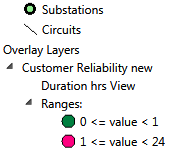 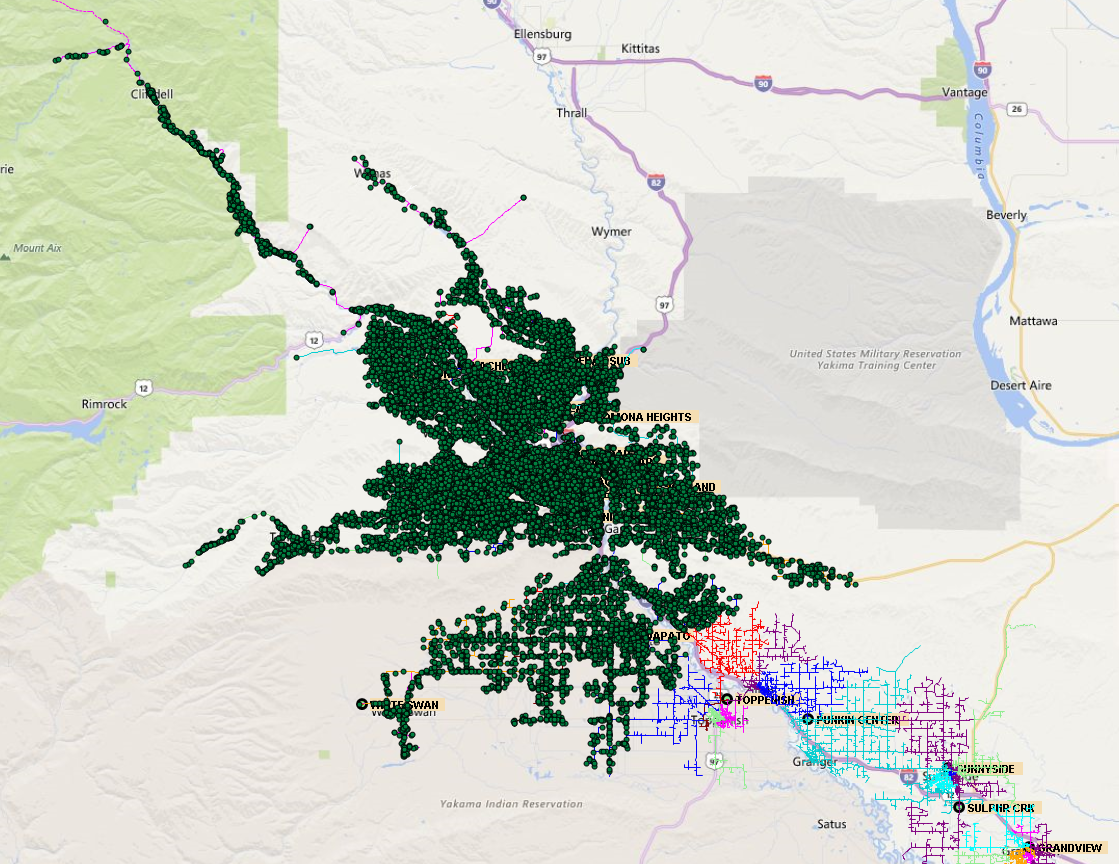 Restoration IntervalsRestoration Resources No additional restoration resources were used during this event.State Estimated Major Event Costs No additional costs were accrued during this event.Major Event DeclarationPacific Power is requesting designation of this event and its consequences to be classified as a “Major Event” for exclusion from underlying network performance reporting.  This major event exceeded the company’s current Washington system average interruption frequency index-driven (SAIFI) threshold of 10% total operating area customers served sustained interruptions (15,764 customers interrupted out of 80,605 Yakima operating area customers, or 20% of the operating area customers) simultaneously in a 24-hour period. Event Detail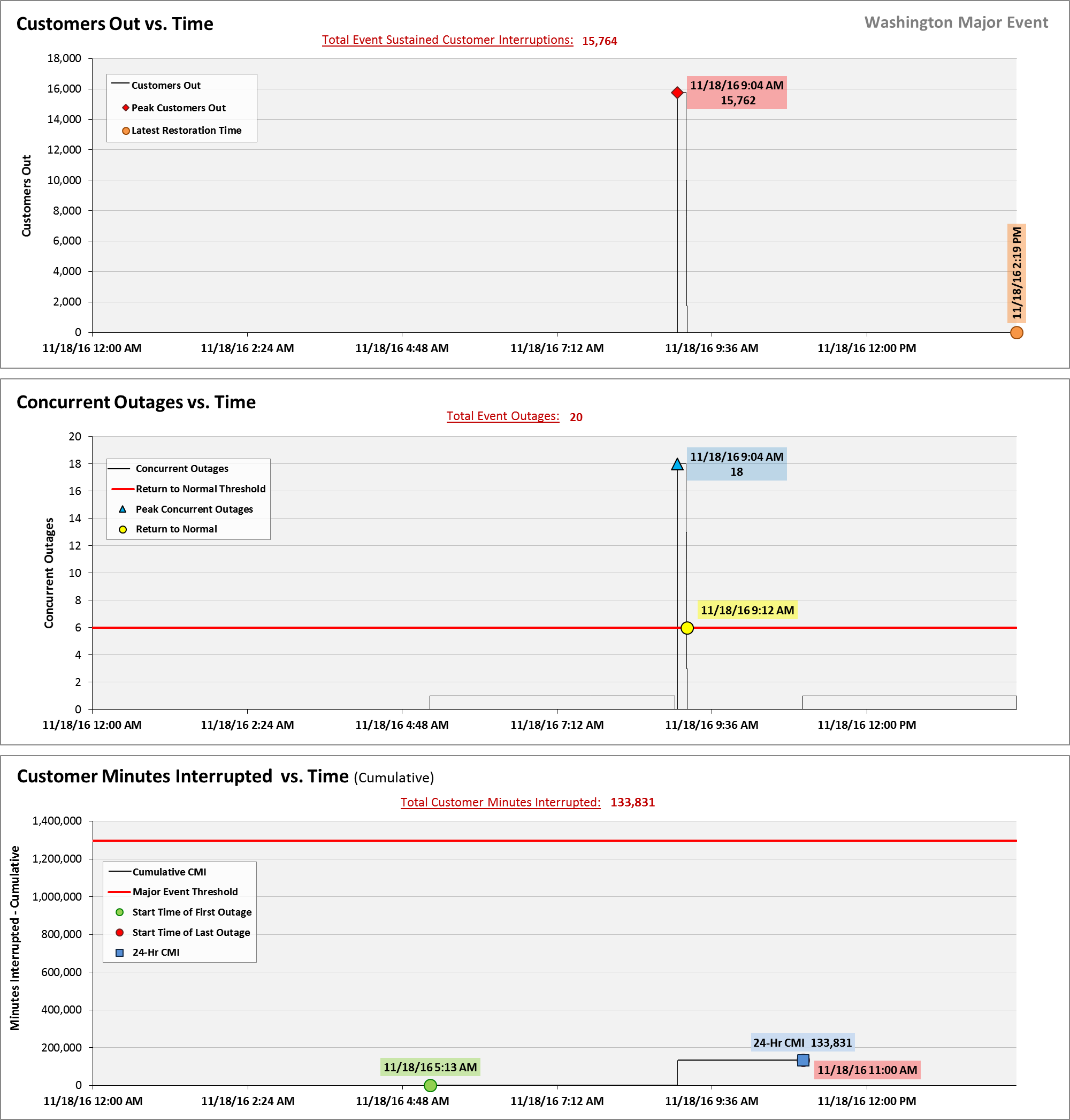 SAIDI, SAIFI, CAIDI by Reliability Reporting Region Please see the attached system-generated reports.Event Outage SummaryEvent Outage Summary# Interruptions (sustained)20Total Customer Interrupted (sustained)15,764Total Customer Minutes Lost133,831State Event SAIDI1.00 MinutesCAIDI8Major Event Start 11/18/16 12:00 AMMajor Event End11/19/16 12:00 AMTotal Customers Sustained< 3 Hrs.3 - 24 Hrs.24+ Hrs.15,76415,76310